РОССИЙСКАЯ  ФЕДЕРАЦИЯРЕСПУБЛИКА  КАРЕЛИЯСовет Кривопорожского сельского  поселенияРЕШЕНИЕ № 4-15-4015 заседание четвёртого созыва25 мая  2020 годОб утверждении Положения о Порядке предоставления денежной выплаты на осуществление полномочий депутатамСовета Кривопорожского сельского поселения, осуществляющим свои полномочия на непостоянной основе     В соответствии с Федеральным законом от 6 октября 2003 года № 131-ФЗ «Об общих принципах организации местного самоуправления в Российской Федерации», с Уставом Кривопорожского сельского поселения,  на основании Регламента Совета Кривопорожского сельского поселения, утверждённого решением  Совета Кривопорожского сельского поселения от 13 октября 2011г. № 2-12-57, Совет Кривопорожского сельского поселения РЕШИЛ 1. Утвердить Положение о размерах и порядке предоставления денежной компенсации расходов, связанных с осуществлением полномочий депутату Кривопорожского сельского поселения;2. Опубликовать данное решение  на официальном сайте Администрации Кривопорожского сельского поселения в информационно-телекоммуникационной сети «Интернет»;3. Настоящее решение вступает в силу со дня его подписания.Председатель Совета Кривопорожскогосельского  поселения 	                                                                                        А.С.СуханГлава Кривопорожскогосельского поселения                                                                                              Е.М.СеменоваУтвержденоРешением Совета Кривопорожского сельского поселенияот 25 мая 2020г. № 4-15-40ПОЛОЖЕНИЕо Порядке предоставления денежной выплаты на осуществление полномочий депутатам Совета Кривопорожского сельского поселения, осуществляющим свои полномочия на непостоянной основе 1. Общие положения1.1. Настоящее Положение устанавливает порядок предоставления денежной выплаты на осуществление полномочий депутатам Совета Кривопорожского сельского поселения, Кемского муниципального района Республики Карелия,  осуществляющим свои полномочия на непостоянной основе (далее – депутаты).1.2. Денежная выплата на осуществление полномочий (далее – денежная выплата) предоставляется депутатам в целях повышения эффективности их работы и работы Совета  Кривопорожского сельского поселения в целом.2. Условия предоставления денежной выплаты, ее размер 2.1. Право на денежную выплату имеют депутаты, осуществляющие депутатские полномочия на непостоянной основе, то есть без отрыва от основной работы.2.2. Право на получение денежной выплаты наступает у депутатов со дня избрания и прекращается со дня окончания срока их полномочий.2.3. Денежная выплата носит компенсационный характер и выплачивается на непосредственное исполнение депутатами своих полномочий, предусмотренных Уставом Кривопорожского сельского поселения, Регламентом Совета Кривопорожского сельского поселения: работа в избирательных округах, подготовка заседаний Совета, заседаний постоянных и временных комиссий и участие в их работе, транспортные расходы, расходы на средства связи и т.п.2.4. Денежная выплата осуществляется депутату ежегодно,  с нового финансового года, следующего с даты, начала срока его полномочий.2.5. Денежная выплата выплачивается депутату по мере представления документов, подтверждающих произведенные расходы,  на общую сумму не более 10000 (десять тысяч) рублей в год.2.6. Список депутатов, осуществляющих свои полномочия на непостоянной основе, которым предоставляется денежная выплата, утверждаются распоряжением Главы Кривопорожского сельского поселения.2.7. Для получения денежной выплаты депутат обязан предоставить в администрацию Кривопорожского сельского поселения следующие документы: заявление,  паспорт, ИНН, пенсионное страховое свидетельство, реквизиты банковского счёта для перечисления денежных средств, документы подтверждающие произведённые расходы (чеки, товарные чеки, обращения, акты,  и т.п.)2.8. Выплата осуществляется на основании Распоряжения Главы Кривопорожского сельского поселения.2.9. Предоставление денежной выплаты прекращается в случаях:- прекращения полномочий депутата по основаниям, установленным федеральным законодательством;- личного заявления депутата об отказе от получения денежной выплаты.2.10. Депутат вправе полностью либо частично (на определенный период времени) отказаться от получения денежной выплаты, для чего подает заявление на имя ГлавыКривопорожского сельского поселения.2.11. В случае прекращения полномочий депутата денежная выплата производится в размере, пропорциональном периоду осуществления депутатом своих полномочий, в месяце, в котором были прекращены полномочия депутата.2.12. Запрещается перераспределение денежных средств, сформировавшихся из невыплаченных денежных выплат на основании личных заявлений депутатов об отказе от получения денежной выплаты, а так же неиспользованных лимитов денежных средств в конце финансового года,  для выплат другим депутатам.3. Финансирование расходов на денежную выплату3.1.  Расходы по обеспечению деятельности Совета и его органов предусматриваются в бюджете  в соответствии с классификацией расходов бюджета Российской Федерации,    утверждаются  Советом на заседании одновременно с утверждением бюджета и вносятся в бюджет отдельной строкой.3.2. Денежная выплата выплачивается за счет средств местного бюджета на соответствующий финансовый год, предусмотренных на обеспечение деятельности Совета Кривопорожского сельского поселения, Кемского муниципального района, Республики Карелия.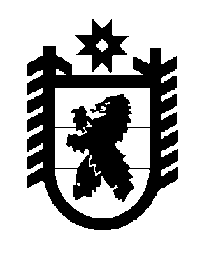 